Кычакова Наталья Васильевна, Терскова Ольга ИосифовнаВоспитатели МБДОУ Д/с №2 «Солнышко» с. Шира  Экологическое развитие детей дошкольного  возраста  в свете новых Федеральных государственных образовательных стандартов.История человечества неразрывно связана с историей природы. На современном этапе развития общества вопросы традиционного взаимодействия природы и человека выросли в глобальную экологическую проблему. Если люди в ближайшем будущем не научатся бережно относиться к природе, они погубят себя. Для предотвращения этого необходимо воспитывать экологическую культуру и ответственность, и начинать экологическое воспитание надо с младшего дошкольного возраста, так как приобретенные именно в этот период знания могут преобразоваться в дальнейшем в прочные убеждения.   Раскрыть перед детьми красоту природы и научить увидеть её дело сложное.   Дети очень наблюдательны и внимательны к словам воспитателя, хорошо отличают положительное и отрицательное в действиях взрослых. Экологическая воспитанность, искренняя любовь к природе означает не только определённое душевное состояние, восприятие её красоты, но и её понимание и познание. Таким образом, важнейшим условием успешной реализации комплексного подхода является создание среды, в которой мы личным примером демонстрирую детям правильное отношение к природе и активно, по мере своих возможностей, вместе с детьми участвуют в природоохранной деятельности.Для того чтобы научить детей как правильно вести себя в природе, с  малышами провели  такие НОД как: «Не топчи травку», где дети учатся, бережно относится к растительному покрову, беречь красоту, которые создают газоны; «Как звери к зиме готовятся» [1]; рассматривали комнатные растения; занятия по художественному творчеству рисование «Золотая осень», «Рыбка»; обыгрывали р.н. сказку «Репка» и т.д..   Со старшими детьми – НОД  «Стрекозы, бабочки, пчелы, кузнечики» - дети учатся не причинять вреда полезным видам насекомых, а также уметь видеть и радоваться красоте всего живущего на земле;  «Экологический КВН»; провели викторины «В мире растений» и «Птицы наши друзья», открытое НОД с введением элементов НРК  «Как прекрасен этот мир», «Родная Хакасия».     Необходимо научить ребенка понимать важность, полезность окружающего нас живого и неживого объекта, а также научиться бережно относится к ним, для этого эффективно использование НОД «Напоминающие знаки», которое прошло в подготовительной группе.  Цель этого занятия – изучить с детьми нормы и правила поведения в природе, побуждать детей к фантазии и творчеству.  Для этого мы с детьми изготовили карточки со знаками, напоминающими правила поведения в природе. Например: не разоряй муравейники, не лови насекомых, не разоряй птичьих гнезд, не лови диких животных и не уноси их домой, не ломай деревьев, не рви цветы и травы и т.д. Эффективно подписывать эти картинки. Например: карточка с нарисованным цветком и подпись: «Не рви меня, пожалуйста!» А также предложить детям самим придумать подписи к карточкам или нарисовать придуманные ими карточками. Такие занятия закрепляют у детей знания о культуре поведения в природе, а также учат верно, оценивать свои поступки и поступки окружающих.       Прогулки также широко используются для экологического воспитания детей.   Именно на прогулке дети знакомятся со свойствами песка, земли, снега, льда, воды. Кроме этого используются разнообразные игровые упражнения  «Найди по описанию», «Что, где растёт», «Узнай и назови», «Вершки- корешки», «Загадки о животных», на узнавание деревьев, кустарников, цветов, животных (по звукам, следам и т. д.) [3].Дети очень любят играть в игры с игрушками, приводимыми в движение ветром.Через игры дети могут определить силу и направление ветра, его контрастность. В старшем дошкольном возрасте круглый год ведутся наблюдения за состоянием погоды, сезонными изменениями в живой и не живой природе. Данные наблюдений фиксируются в календарях природы. В уголке природы ведут наблюдения за ростом и развитием комнатных растений.         Для установления причин явлений, связей и отношений между предметами и явлениями мы стараемся использовать как можно больше опытов. Опыт всегда должен строиться на основе имеющихся представлений, которые дети получили в процессе наблюдений и труда. Проводятся опыты чаще всего в старших группах, а в младшей и средней группах используются отдельные поисковые действия.   Опыты способствуют формированию у детей познавательного интереса к природе, развивают наблюдательность, мыслительную деятельность. В процессе наблюдений предлагаем детям пословицы, поговорки, загадки.   В работе по экологическому воспитанию детей широко используем различные дидактические игры природоведческого содержания. Например: «Ботаническое лото», «Зоологическое лото», «Что, где растет?», «От чьей ветки – детки?» и т.д.  Немало игр изготовили  самостоятельно, такие как: «Кто где живет?», «Чьи детки?», «Чудо-дерево», «Пары», «Чей дом?», «Кого не хватает?». Игры помогают запоминать названия растений и животных.   Дидактические игры способствуют развитию памяти, внимании, наблюдательности, активизируют разнообразные мыслительные процессы, обогащают, активизируют словарный запас, способствуют воспитанию умения играть вместе, применять знания в новых условиях, умению сопереживать, сочувствовать. [2]Дидактические игры целесообразно совмещать с движением. Гуляя осенью по участку, показывая опавший лист, мы просим найти такие же, затем предлагаю детям указать дерево, с которого упали листья, назвать его. Дошкольников очень интересуют игры с природным материалом. Гуляя  с родителями в парке, в роще дети с удовольствием собирают шишки,   семена растений, затем приносят в детский сад. Все это – материал для поделок. Разнообразных человечков, фигурки животных можно сделать из природного материала. Ценно не только изготовление поделок, но и их обыгрывание. С помощью поделок можно разыграть знакомые сказки, придумать свои сюжеты.                                                                                                                                                   Известно, что игры бывают на разные темы и сюжеты. Немалое место в жизни ребенка занимают игры с природным содержанием, которые строятся на его знаниях в области и отражают ту или иную деятельность людей в природе. Например: «Зоопарк», «Магазин овощи-фрукты», «На ферме» и т.д. Сюжетно-ролевая игра с природным содержанием может быть развернута детьми после различных событий в его жизни: посещение цирка, поездка с родителями на юг или в деревню.        В детском саду проводятся конкурсы детских рисунков:  « Времена года»,   «Листопад», «Зимушка - зима».    Дети стараются дома привлечь родителей, бабушек, дедушек, сестёр и братишек в изготовление поделок.     Проводим выставки на тему: «Поделки из овощей и фруктов», «Поделки из природного материала». Детей это очень радует и забавляет.Все работы по экологическому воспитанию невозможно без работы с семьей.   Только опираясь на семью,   совместными усилиями мы можем решить главную задачу-воспитание человека с большой буквы, человека экологически грамотного. В работе с родителями по экологическому воспитанию детей мы используем  такие формы как родительские собрания, консультации, беседы, анкетирование, изготовление памяток.    Ещё одна наша форма работы с семьёй — папки-передвижки, в которых родителям необходимо давать чёткие, конкретные, практические советы по узкой теме. Через них мы знакомим детей и родителей с народными приметами.  Мы считаем, что в результате проделанной работы есть положительные результаты: сформированы начала экологической культуры у детей; сформировано осознанно правильное отношение к объектам и явлениям природы, экологическое мышление; дети учатся практическим действиям по охране природы; развиваются умственные способности детей, которые проявляются в умении экспериментировать, анализировать, делать выводы; у детей появилось желание общаться с природой и отражать свои впечатления через различные виды деятельности.  С уверенностью можно сказать, что наша работа по данному направлению обеспечивает развитию личности, мотивации и способностей детей в различных видах деятельности, что соответствует требованиям ФГОС ДО. Библиографический список.Бондаренко Т. Н. «Экологические занятия с детьми» Воронеж, 2006.-159с.Виноградова Н.Ф. «Умственное воспитание детей в процессе ознакомления с природой»              М, Просвещение, 1982.-112с. 3. Рунова М. А. «Ознакомление с природой через движение» М.: Мозаика-Синтез, 2006.-112с.Конспект непосредственно образовательной деятельности  по экологическому воспитанию для детей старшего дошкольного возраста. Авторы  НОД: Кычакова Н.В, воспитатель МБДОУ  детский сад №2 «Солнышко»,   Терскова О.И. воспитатель МБДОУ детский сад №2 «Солнышко», с.Шира,  Республика Хакасия.Тема: Природа  родного края.Цель: Создание  ситуации для  формирования у детей экологической культуры, экологического сознания.Задачи: 1.  Создать условия для ознакомления детей с редкими видами растений, произрастающими на территории Ширинского района и занесенными в Красную книгу Хакасии.2. Создать условия для  развития умения узнавать и различать цветы родного края.   3. Создать условия для развития   мелкой моторики  рук, аналитического мышления, памяти, внимания, речи.4.Создать условия для воспитания и бережного отношения к живой природе родного края и эмоциональной отзывчивости.   Интеграция образовательных областей: «Познание» (формирование целостности картины мира), «Коммуникация», «Художественное творчество» (рисование), «Социализация».Методы и приемы: 1. Словесный (беседа, рассказ, чтение стихов, легенд);  2.Наглядный (рассматривание иллюстраций, показ слайдов); 3.Игровой (д/и «Угадай по описанию», д/и «Кто, где растет», п/и «Найди свой цветок», пальчиковая игра «Цветок»).Форма проведения: беседа-путешествие.ТСО: аудиозапись Чайковского П.И. «Голоса птиц», «Времена года»Технология: здоровьесберегающая, ИТК.Предварительная работа: Оформление альбома «Жарки», наблюдения, просмотр иллюстраций и картинок о жарках, экскурсия в лес к месту, где растут жарки.Оборудование: слайды, музыкальный центр, мультимедийная установка, иллюстрации, легенды и стихи о цветах, альбом «Жарки».Словарная работа: Купальница, свирепое животное, хранитель душ, венерин башмачок, кличут.Индивидуальная работа: Следить за правильным произношением детей, добиваться полных ответов.Ход НОД: Организационный моментВоспитатель:Здравствуйте, ребята! Сегодня  мы с вами отправимся в лес, давайте закроем глаза и послушаем звуки леса.Звукотерапия(Прослушивание аудиозаписи со звуками леса).Основная часть. Беседа.Воспитатель:Ребята! Вот мы с вами и в лесу! В лесу много разных растений. Назовите растения, которые живут в лесах нашего района.(Ответы детей). Но есть такие растения, которых на Земле осталось очень мало, их уже почти нельзя увидеть в лесу, их называют исчезающими. Знаете ли вы их?(Ответы детей).Такие растения есть и у нас, в лесах нашего района. Одно из них – это купальница азиатская,  а еще у нас его называют «жарками», «огоньками» - как вы думаете, почему?Они яркие, привлекают внимание оранжевым цветом, будто огоньки горят на поляне. Я вам сейчас расскажу легенду об этих удивительных цветах.
 
Волею судьбы в Средний мир, мир деревьев, воды, гор и людей, попал Сивый бык хранитель душ хакасского скота. Свирепое животное было серо, как сумерки самая тяжелая и страшная часть суток. Его рога, копыта, мощное тело наводили страх на окружающих, а потусторонний взгляд маленьких глаз внушал леденящий ужас. 
Сивого быка обходили стороной звери, птицы, избегали встречи с ним и люди. Только стаи свободных волков, польстившись на огромную тушу, решила вступить с ним в бой. Замерло все, услышав шум богатырской битвы. Сотрясалась земля, а от бычьего рева сдвигались с места горы, выходили из берегов реки, многие потекли вспять. Победил Сивый бык свободных волков. 
Разъяренный, пошагал он по степям и горам. Там, где ступали копыта чудовища, образовывались озера, там, где его бока разрезали землю, пролегали оросительные каналы, водой которых черноголовый народ поливал поля. Там, где падала кровавая пена с боков Сивого быка, хранителя душ хакасского скота появились цветы необычайного цвета. Горят они пламенем, как ярость, гордость Сивого быка. Народ чтит их, видя в них символ пламенной борьбы за свободу и независимость. Огнем горят горы Хакасии, когда цветут жарки, или купальница азиатская. [ 1]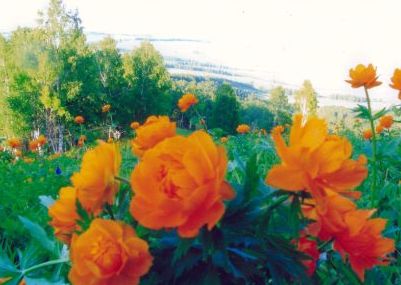 А еще об этих цветах  написаны  стихи.«Жарки»Вновь брожу я по лесам зеленымНад бездымным пламенем жарков,И кукушки голос отдаленный Словно сердце вешнее лесов.О жарки, жарки, вы дети солнца(так у нас в народе говорят),По лесам, лишь только май вернется,Миллионы солнышек горят.Знаю я, что есть цветы другие.Восхищает нас их красота,Но они, как девушки чужие,Мне не грели душу никогда.[ 4]Пальчиковая гимнастика «Цветок»Движения руками дети выполняют согласно словам.Наши алые цветки распускают лепестки,
Ветерок чуть дышит, лепестки колышет,
Наши алые цветки закрывают  лепестки
Тихо засыпают, головками качают.Следующее растение, с которым мы с вами познакомимся – это венерин башмачок.(показ слайдов)Об этом растении тоже есть легенда.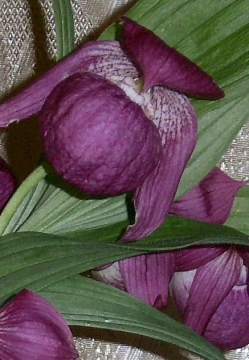 
Очень уж была привлекательна кукушка: черно-белое платье, а на ногах необыкновенной красоты сапожки. 
С утра до вечера она летала по лесу, гордилась своей красотой, искала кавалеров. 
И некогда ей было воспитывать своих деток. Красота вскружила этой птице голову. Стала она подбрасывать кукушат другим птицам, чтобы прокормить прожорливое потомство. 
Рассердился бог на легкомысленную кукушку и сбросил с ее ног красивые сапожки. 
Упали они на землю и превратились в загадочные по форме и окраске цветы, которые народ назвал кукушкины сапожки, а ученые башмачок Венеры. А беспутных матерей, бросающих на произвол судьбы своих детей, теперь кличут кукушками.[ 1]Физминутка  «На лужайке, у реки»На лужайке поутру мы затеяли игру.Ты – ромашка, я – вьюнок. Становитесь в наш венок.(Взялись за руки. Построились в круг.)Раз, два, три, четыре, раздвигайте круг пошире.(Ходьба по кругу)А теперь мы -  ручейки, побежим вперегонки.(Бег по кругу)Прямо к озеру спешим, станет озеро большим.(Ходьба по кругу)Раз, два, три , четыре, раздвигайте круг пошире.Становитесь в круг играть. Мы – веселые лучи. Мы – резвы и горячи.(Прыжки на месте)Раз, два, три, четыре, раздвигайте круг пошире.Раз, два – вперед нагнуться!(Наклоны вперед)Три, четыре – быстрей чуть-чуть! Приподняться, подтянуться.(Прогнулись, руки вверх)Глубоко потом вдохнуть. Раз, два – назад прогнуться,Не сгибать колен ничуть. Раз, два, три, четыре, взмах руками, ноги шире!(Махи руками)Раз, два, три, четыре, пять! Стали бегать и скакать!(Прыжки на месте)Воспитатель:Мы продолжим знакомиться с цветами нашего района, которые занесены в Красную книгу Хакасии. Это незабудки.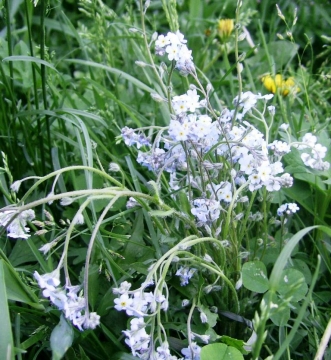 Легенда о незабудках.
Много-много лет назад на земле случилось страшное. Все небо затянули тяжелые тучи. Шел непрерывный дождь и снег. Ни один лучик солнца не проникал на землю. Стали погибать сначала деревья, потом кустарники. Не пели птицы, не жужжали насекомые. Без солнца мокрая земля не могла родить травы. Скот погибал от голода. Страх, паника поселились в людских сердцах. Они поняли, что скоро ничего не останется живого. 
Забыли люди тепло солнца, цвет голубого неба. Стали вспоминать, но кроме холода и свинцовых туч ничего не шло на ум. И тут услышали люди нежный шепот: `Посмотрите себе под ноги, мы цветом неба без туч`. И увидели люди маленькие голубые цветочки, вспомнили цвет голубого неба. Тепло стало у них на душе. Поблагодарили они цветочки, что напомнили им лучшие времена. А вскоре ветер разогнал тучи, появилось солнышко. Яркая голубизна стала ласкать людей. А цветы стали звать незабудками.[ 6]Воспитатель:	А сейчас поиграем в игры.Дидактическая игра «Угадай цветок по описанию»Дидактическая игра «Что изменилось?»Как вы думаете, почему исчезают растения, животные у нас в лесах?
(Ответы детей: человек вырубает леса, где они живут, убивает животных и птиц, срывает цветы, вытаптывает растения).Воспитатель:Дерево, трава, цветок и птица
Не всегда умеют защититься.
Если будут уничтожены они,
На планете мы останемся одни.[4]И вот задумались люди, что же делать? И решили создать Красную книгу, в нее были занесены животные, растения, птицы, насекомые, рыбы, которые находятся на грани исчезновения, т.е. очень редко встречаются в природе.
А как вы думаете, почему она красного цвета?Ответы детей:Красный цвет привлекает наше внимание, цвет опасности. Подумай о природе!Воспитатель:У нас в республике Хакасия тоже есть своя Красная книга. И все эти растения, с которыми мы сегодня познакомились, занесены в эту Красную книгу.Показ и рассматривание «Красной книги Хакасии»Воспитатель показывает внешний вид книги, иллюстрации, оформление материала. Воспитатель:Посмотрите, какие красивые цветы растут у нас в республике, многие из них тоже исчезают.Дети рассматривают слайды цветов, знакомятся с названиями (аконит азиатский, касатик голубой, купальница азиатская, венерин башмачок, радиола розовая), описывают отличительные признаки (форма цветка, форма листьев, цвет).Воспитатель:Что нужно сделать, чтобы эти красивые цветы не исчезали?Ответы детей:(Не рвать их, не вытаптывать, предупреждать других людей, что они охраняются.)Воспитатель:А для того, чтобы сохранить эту красоту, люди создают заповедники. И в нашем Ширинском районе создан заповедник «Хакасский».Хороша Ширинская природа,Уголков прекрасных в ней не счесть,Но в душе у здешнего народаСвой, любимый заповедник есть!Заповедник назван был «Хакасским»,Эталоном дикой красоты,Мир, живущий по своим законам,По законам мира и любви!Процветает пусть наш край великий,Край степей, лесов и горных рек,Чтоб оставить будущее детям,Сохрани природу, Человек!Подвижная игра «Найди свой цветок»Дети располагаются на полянках - «домиках» трех цветов ( красная, зеленая, желтая). В зале «растут» цветы. По команде «солнышко» - дети собирают цветы, соответствующие цвету своего домика; по команде «ветер» убегают в свои домики на полянке. Воспитатель: А сейчас, ребята, давайте создадим свою Красную книгу в нашей группе, где будем изображать растения и редких животных нашего района. Предлагаю вам нарисовать цветы, с которыми мы с вами сегодня познакомились.Рисование под музыку Чайковского П.И. «Вальс цветов»Рефлексия:Что вы узнали нового?
Что вам понравилось?
Чем занимались?Поощрение детей за работу.Список используемой литературы:1.Болгазина А.Н.  «Моя Хакасия»  - ХКИ,  Абакан 2001г.2.Белая Л.П., Вороткова Е.А. «Патриотическое воспитание детей дошкольного возраста в условиях социального партнерства» - ХГУ им. Н.Ф. Катанова,  Абакан 2011г.3. Воронкевич О.А. «Добро пожаловать в экологию», СПб: ДЕТСТВО ПРЕСС, 2004г.4. Кызласов А.С., Тугужекова В.Н. «Писатели и художники Хакасии», ХКИ, Абакан-1997г.5. Саломенникова О.А. «Радость творчества», М.: Мозаика-Синтез, 2006г.6.Султреков С.Н. «Родная Хакасия», ХКИ, Абакан 1976г.